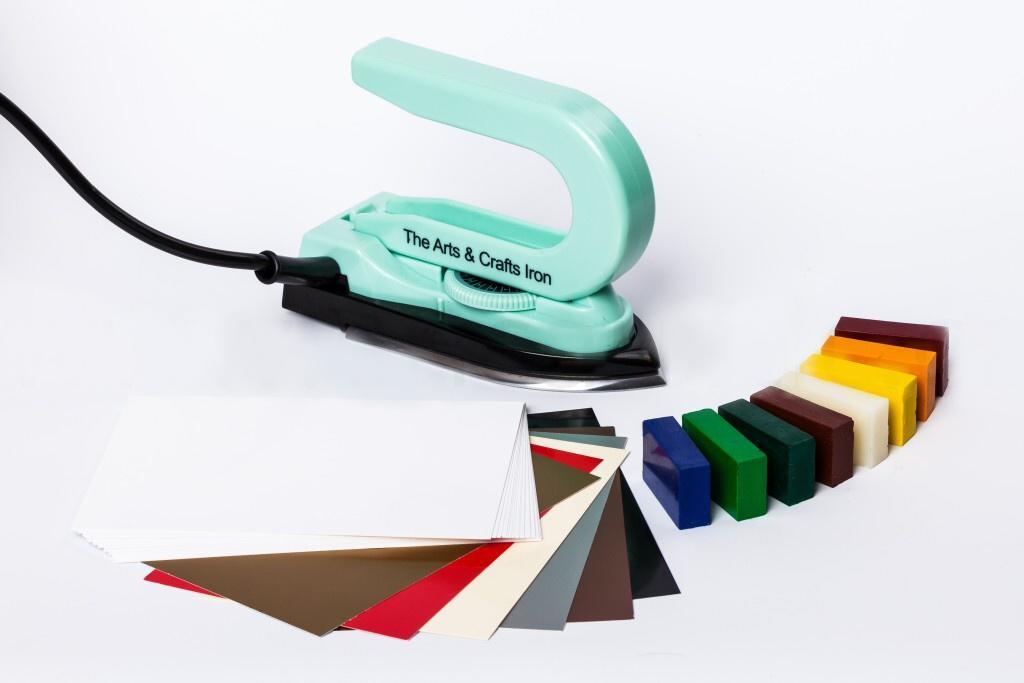 Kreativ Venušina sopka Mezina u Bruntálupořádá Soňu Janoštíkovouwww.sona-tvoreni.euv pátek 23. srpna od 15,00 hodinPřání technikou enkaustikEnkaustika je malba horkým voskem enkaustickou žehličkou  a nástavci                                    na speciální papír. V pátek odpoledne se naučí účastníci této dílničky vyrobit přání – leporelo o velikosti A5. Použijeme barevné papíry, lepidlo, ozdobné nůžky na okraje a naši vlastní bujnou fantazii. 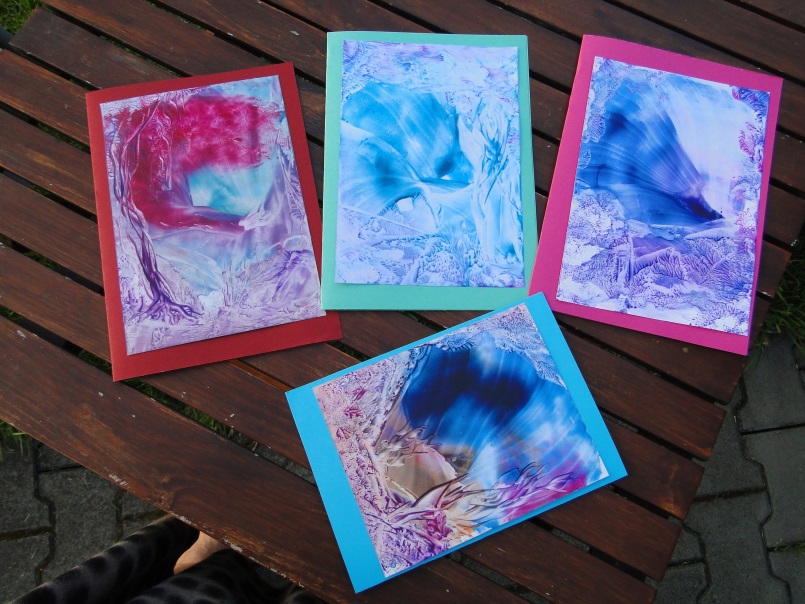 Cena: 30,-- Kč za přání o velikosti A 5Prosíme, na akci se předem přihlaste na kontaktech dole. Děkujeme,                                              Dana a SoňaInformace a přihlášky: Dana Meca Franková, tel.: 603 488 553, mejl: dana.lunakova@seznam.cz, FB: Dana Luňáková, web: www.dana-meca-frankova.estranky.cz